  المملكة المغربية                                                                                   الاتحاد البرلماني العربي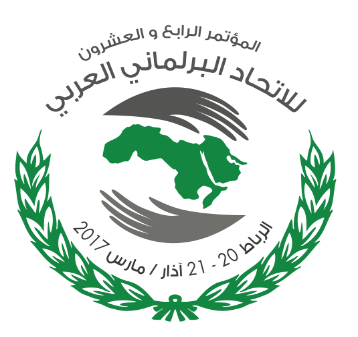  البرلماناستمارة التسجيل بالمؤتمر 24 للاتحاد البرلماني العربيالرباط 20-21 آذار/ مارس 2017  الشعبة البرلمانية:أعضاء الوفود      مواعيد الوصول :مواعيد المغادرة :مكان الإقامة:       يرجى تعبئة الإستمارة وإرسالها قبل تاريخ 08/03/2017 (للضرورة التنظيمية) إلى كل من أمانة الشعبة البرلمانية المغربية والأمانة العامة للاتحاد البرلماني العربي: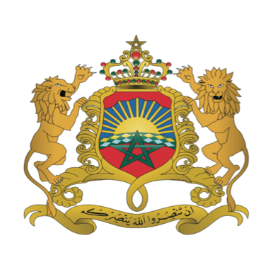 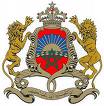 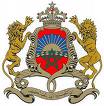 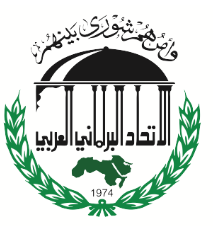 الاسمالصفةاليومالتاريخالتوقيتالشركة الناقلةرقم الرحلةقادماً مناليومالتاريخالتوقيتالشركة الناقلةرقم الرحلةمغادراً الىاسم الفندقنوع الغرفة